MINISTERIO DE SALUDRepública de El Salvador, C.A.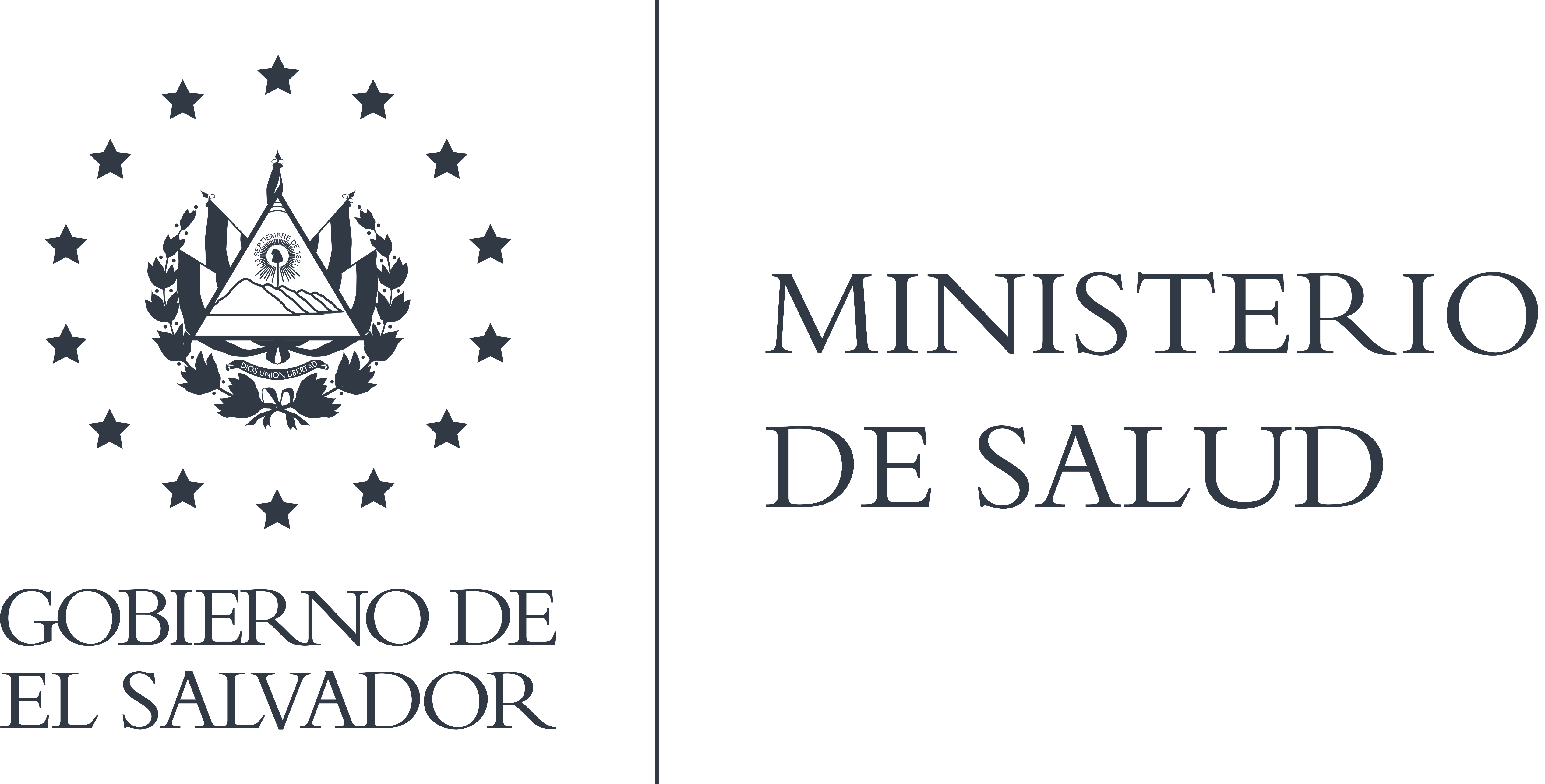 VERSIÓN PÚBLICA"Este documento es una versión pública, en el cual únicamente se ha omitido la información que la Ley de Acceso a la Información Pública (LAIP), define como confidencial entre ellos los datos personales de las personas firmantes" (Artículos 24 y 30 de la LAIP y artículo 6 del lineamiento N.º 1 para publicación de información oficiosa)."También se ha incorporado al documento la página con las firmas y sellos de las personas naturales firmantes para la legalidad el documento"CONTRATO DE SUMINISTRO DE BIENESNo. 123/2022 ACP-UGPNosotros, FRANCISCO JOSÉ ALABI MONTOYA, mayor de edad, Doctor en Medicina, del domicilio de                                , departamento de                 , portador de mi Documento Único de Identidad número:                                                    , con Número de Identificación Tributaria, actuando en nombre y representación del Ministerio de Salud, con Número de Identificación Tributaria cero seiscientos catorce – cero diez mil ciento veintidós – cero cero tres – dos, personería que compruebo con la siguiente documentación: I) Certificación del Acuerdo Ejecutivo de la Presidencia de la República número DOSCIENTOS CINCO, de fecha veintisiete de marzo de dos mil veinte, extendida en la misma fecha, por el licenciado Conan Tonathiu Castro, Secretario Jurídico de la Presidencia de la República de El Salvador, en donde aparece el nombramiento del Ministro de Salud, Ad-honorem a partir del día veintisiete de marzo de dos mil veinte, debiendo rendir su protesta constitucional; II) Certificación extendida en esta ciudad en fecha veintisiete de marzo de dos mil veinte, por el licenciado Conan Tonathiu Castro, Secretario Jurídico de la Presidencia de la República de El Salvador, de la que consta Acta de Juramentación a través de la cual el doctor FRANCISCO JOSÉ ALABI MONTOYA, rindió la protesta constitucional como Ministro de Salud, el día veintisiete de marzo de dos mil veinte y III) Diario Oficial número SESENTA Y CUATRO, Tomo número CUATROCIENTOS VEINTISÉIS, correspondiente al veintisiete de marzo de dos mil veinte; en el cual aparece publicado el Acuerdo Ejecutivo número DOSCIENTOS CINCO, mediante el cual se nombró al DOCTOR FRANCISCO JOSÉ ALABI MONTOYA como Ministro de Salud Ad- Honorem; documentos en los que consta la calidad en la que actúa el compareciente;  y sobre la base del numeral dos punto dos del Manual de Operaciones aprobado por el BID, los cuales le conceden facultades para firmar Contratos como el presentey que para los efectos de este Contrato me denominaré MINISTERIO DE SALUD, o simplemente EL MINSAL, o EL “CONTRATANTE”, con domicilio legal en Calle Arce No. 827, San Salvador; y JOSÉ ROBERTO MALDONADO SALINAS, mayor de edad, Empleado, del domicilio de                             , Departamento de               , portador del Documento Único de Identidad Número                                                         , con Número de Identificación Tributaria, actuando en su calidad de Director Vice-Presidente y Representante Legal de la Sociedad ELECTRONICA COMUNICACIONES Y SERVICIOS EL SALVADOR, SOCIEDAD ANÓNIMA DE CAPITAL VARIABLE, que puede abreviarse ECSSA EL SALVADOR, S.A. DE C.V. y como ELECTRONICA COMUNICACIONES Y SERVICIOS EL SALVADOR, S.A DE C.V., con Número de Identificación Tributaria            ; y Numero de Registro de Contribuyente                                               ; personería que acredito suficientemente con: a) Copia Certificada por Notario de Testimonio de Escritura Pública de Constitución de la Sociedad, otorgada en esta ciudad, a las trece horas del día dieciocho de enero de dos mil once, ante los oficios del Notario Alfonso Pineda Claude, inscrita en el Registro de Comercio al Número TREINTA  del Libro DOS MIL SEISCIENTOS OCHENTA Y TRES, del Registro de Sociedades, el día veinte de enero de dos mil once; y b) Credencial de Elección de Junta Directiva, extendida por la Señora Ana María del Pilar Gálvez de Tino, el día veintiséis de abril de dos mil veintidós, en la que consta que se le eligió como Director Vice-Presidente de la Sociedad, para el período de tres años contados a partir la inscripción en el Registro de Comercio la credencial; inscrita en el Registro de Comercio al Número DIECISIETE del Libro CUATRO MIL QUINIENTOS CUARENTA Y SIETE del Registro de Sociedades, el día veintisiete de abril de dos mil veintidós. En consecuencia, el compareciente se encuentra facultado para suscribir actos como el presente; que en lo sucesivo del presente instrumento se denominará “EL PROVEEDOR”; por lo que en el carácter con que comparecemos convenimos en celebrar el presente Contrato de acuerdo a las siguientes cláusulas: CLÁUSULA PRIMERA: BASE LEGAL. El presente Contrato se suscribe en base al Contrato de Préstamo BID N° 3608/OC-ES denominado “Programa Integrado de Salud II –PRIDES II” y aprobado por la Asamblea Legislativa el día siete de abril de dos mil dieciséis, publicado en el Diario Oficial, Tomo No. 419, de fecha once de junio de dos mil dieciocho, a ser ejecutado por EL MINSAL. CLÁUSULA SEGUNDA: OBJETO. EL PROVEEDOR se obliga a suministrar la “ADQUISICIÓN DE SISTEMA DE AIRE ACONDICIONADO DE PRECISIÓN PARA SER INSTALADOS EN DATACENTER”, CLAUSULA TERCERA: DESCRIPCIÓN DE LOS BIENES. El proveedor se obliga a suministrar los bienes que se detallan a continuación: Es claramente entendido, que los precios unitarios establecidos en la oferta del PROVEEDOR son inalterables y se mantienen firmes hasta el cumplimiento de las obligaciones contractuales.CLAUSULA CUARTA: DOCUMENTOS CONTRACTUALES. Forman parte integrante de este Contrato, con plena fuerza obligatoria para las partes, los documentos siguientes: a) El Documento de Licitación Pública Nacional N° PRIDESII-368-LPN-B-MINSAL, y las enmiendas y aclaraciones si hubieren; b) La Oferta del Proveedor; c) La Resolución de Adjudicación No. 94/2022 ACP/UGP, de fecha siete de junio de dos mil veintidós.; d) Las Resoluciones Modificativas si las hubiere; e) La Garantía. En caso de alguna discrepancia o inconsistencia entre los documentos contractuales y el Contrato, prevalecerá el Contrato.CLÁUSULA QUINTA: PLAZO. EL PROVEEDOR se obliga a Suministrar los Bienes objeto del presente contrato por el plazo de CIENTO CINCUENTA (150) días después de la distribución del contrato.CLÁUSULA SEXTA: PRECIO DEL CONTRATO. El monto total para el pago de los bienes objeto del citado contrato, es por la cantidad de DOSCIENTOS TREINTA Y SEIS MIL CINCUENTA Y CUATRO 23/100 DÓLARES DE LOS ESTADOS UNIDOS DE AMÉRICA ($236,054.23) incluye el Impuesto a la Transferencia de Bienes Muebles y a la Prestación de Servicios-IVA.CLÁUSULA SÉPTIMA: ADMINISTRACIÓN DE CONTRATO. La administración y Seguimiento del Contrato, será de conformidad a lo establecido en el Numeral CINCO PUNTO QUINCE del Manual de Operaciones del Banco Interamericano de Desarrollo, en adelante BID, la cual corresponde a la Unidad Solicitante o a la persona que esta delegue, en este sentido la Dirección de tecnología de Información y Comunicaciones ha designado a OSMÍN ALBERTO CASTILLO AYALA, con cargo de Colaborador Técnico Administrativo de la Dirección de Tecnologías de la Información y Comunicaciones, correo: osmin.castilo@salud.gob.sv y teléfono: 2591-7049 como responsable de la Administración del Contrato.CLÁUSULA OCTAVA: PAGO DEL SUMINISTRO. El pago del Suministro bajo el presente Contrato será cargado a la fuente de financiamiento: PRÉSTAMOS EXTERNOS, CONTRATO DE PRESTAMO BID 3608/OC-ES, CATEGORÍA DE INVERSIÓN 3.  APOYO A LA MEJORA DE LA GESTIÓN Y EFICIENCIA DE LA RED DE SALUD. SUB CATEGORÍA 3.3 FORTALECIMIENTO DE LOS SISTEMAS DE INFORMACIÓN EN LA RED DE ATENCIÓN, PROYECTO 6300. cifrado presupuestario: 2022-3200-3-09-03-22-3-61102.CLÁUSULA NOVENA : PRÁCTICAS PROHIBIDAS: .16 El Banco exige a todos los Prestatarios (incluidos los beneficiarios de donaciones), organismos ejecutores y organismos contratantes, al igual que a todas las firmas, entidades o individuos oferentes por participar o participando en actividades financiadas por el Banco incluidos, entre otros, solicitantes, oferentes, proveedores de bienes, contratistas, consultores, miembros del personal, subcontratistas, subconsultores, proveedores de servicios y concesionarios (incluidos sus respectivos funcionarios, empleados y representantes, ya sean sus atribuciones expresas o implícitas) observar los más altos niveles éticos y denunciar al Banco12 todo acto sospechoso de constituir una Práctica Prohibida del cual tenga conocimiento o sea informado durante el proceso de selección y las negociaciones o la ejecución de un contrato. Las Prácticas Prohibidas comprenden (i) prácticas corruptas; (ii) prácticas fraudulentas; (iii) prácticas coercitivas; (iv) prácticas colusorias; (v) prácticas obstructivas; y (vi) apropiación indebida. El Banco ha 11 Véase párrafo 1.18. 12 En el sitio virtual del Banco (www.iadb.org/integrity) se facilita información sobre cómo denunciar la supuesta comisión de Prácticas Prohibidas, las normas aplicables al proceso de investigación y sanción y el convenio que rige el reconocimiento recíproco de sanciones entre instituciones financieras internacionales. GN-2349-15- 8 - establecido mecanismos para denunciar la supuesta comisión de Prácticas Prohibidas. Toda denuncia deberá ser remitida a la Oficina de Integridad Institucional (OII) del Banco para que se investigue debidamente. El Banco también ha adoptado procedimientos de sanción para la resolución de casos. Asimismo, el Banco ha celebrado acuerdos con otras instituciones financieras internacionales a fin de dar un reconocimiento recíproco a las sanciones impuestas por sus respectivos órganos sancionadores. (a) A efectos del cumplimiento de esta Política, el Banco define las expresiones que se indican a continuación: (i) Una práctica corrupta consiste en ofrecer, dar, recibir, o solicitar, directa o indirectamente, cualquier cosa de valor para influenciar indebidamente las acciones de otra parte; (ii) Una práctica fraudulenta es cualquier acto u omisión, incluida la tergiversación de hechos y circunstancias, que deliberada o imprudentemente engañen, o intenten engañar, a alguna parte para obtener un beneficio financiero o de otra naturaleza o para evadir una obligación; (iii) Una práctica coercitiva consiste en perjudicar o causar daño, o amenazar con perjudicar o causar daño, directa o indirectamente, a cualquier parte o a sus bienes para influenciar indebidamente las acciones de una parte; (iv) Una práctica colusoria es un acuerdo entre dos o más partes realizado con la intención de alcanzar un propósito inapropiado, lo que incluye influenciar en forma inapropiada las acciones de otra parte; (v) Una práctica obstructiva consiste en (i) destruir, falsificar, alterar u ocultar evidencia significativa para una investigación del Grupo BID, o realizar declaraciones falsas ante los investigadores con la intención de impedir una investigación del Grupo BID; (ii) amenazar, hostigar o intimidar a cualquier parte para impedir que divulgue su conocimiento de asuntos que son importantes para una investigación del Grupo BID o que prosiga con la investigación; o (iii) actos realizados con la intención de impedir el ejercicio de los derechos contractuales de auditoría e inspección del Grupo BID previstos en el párrafo 1.16 (f) de abajo, o sus derechos de acceso a la información; y (vi) La apropiación indebida consiste en el uso de fondos o recursos del Grupo BID para un propósito indebido o para un propósito no autorizado, cometido de forma intencional o por negligencia grave. (b) Si el Banco determina que cualquier firma, entidad o individuo actuando como oferente o participando en una actividad financiada por el Banco incluidos, entre otros, solicitantes, oferentes, proveedores, contratistas, consultores, miembros del personal, subcontratistas, subconsultores, proveedores de servicios, concesionarios, Prestatarios (incluidos los Beneficiarios de donaciones), organismos ejecutores o contratantes (incluidos sus respectivos funcionarios, empleados y representantes, ya sean sus atribuciones expresas o implícitas) ha cometido una Práctica Prohibida en cualquier etapa de la adjudicación o ejecución de un contrato, el Banco podrá GN-2349-15- 9 – No financiar ninguna propuesta de adjudicación de un contrato para la adquisición de bienes o la contratación de obras financiadas por el Banco;  Suspender los desembolsos de la operación, si se determina, en cualquier etapa, que un empleado, agencia o representante del Prestatario, el Organismo Ejecutor o el Organismo Contratante ha cometido una Práctica Prohibida; Declarar una contratación no elegible para financiamiento del Banco y cancelar o acelerar el pago de una parte del préstamo o de la donación relacionada inequívocamente con un contrato, cuando exista evidencia de que el representante del Prestatario, o Beneficiario de una donación, no ha tomado las medidas correctivas adecuadas (lo que incluye, entre otras cosas, la notificación adecuada al Banco tras tener conocimiento de la comisión de la Práctica Prohibida) en un plazo que el Banco considere razonable;Emitir una amonestación a la firma, entidad o individuo en el formato de una carta formal de censura por su conducta; Declarar a una firma, entidad o individuo inelegible, en forma permanente o por determinado período de tiempo, para que (i) se le adjudiquen o participe en actividades financiadas por el Banco, y (ii) sea designado13 subconsultor, subcontratista o proveedor de bienes o servicios por otra firma elegible a la que se adjudique un contrato para ejecutar actividades financiadas por el Banco; Remitir el tema a las autoridades pertinentes encargadas de hacer cumplir las leyes; o Imponer otras sanciones que considere apropiadas bajo las circunstancias del caso, incluida la imposición de multas que representen para el Banco un reembolso de los costos vinculados con las investigaciones y actuaciones. Dichas sanciones podrán ser impuestas en forma adicional o en sustitución de las sanciones arriba referidas. (c) Lo dispuesto en los incisos (i) y (ii) del párrafo 1.16 (b) se aplicará también en casos en los que las partes hayan sido temporalmente declaradas inelegibles para la adjudicación de nuevos contratos en espera de que se adopte una decisión definitiva en un proceso de sanción, o cualquier otra resolución. (d) La imposición de cualquier medida que sea tomada por el Banco de conformidad con las provisiones referidas anteriormente será de carácter público. (e) Asimismo, cualquier firma, entidad o individuo actuando como oferente o participando en una actividad financiada por el Banco, incluidos, entre otros, solicitantes, oferentes, proveedores de bienes, contratistas, consultores, miembros del personal, subcontratistas, subconsultores, proveedores de servicios, concesionarios, Prestatarios (incluidos los beneficiarios de donaciones), organismos ejecutores o contratantes (incluidos sus respectivos funcionarios, empleados y representantes, ya sean sus atribuciones expresas o implícitas) podrá verse sujeto a sanción de conformidad con lo dispuesto en convenios 13 Un subconsultor, subcontratista o proveedor de bienes o servicios designado (se utilizan diferentes apelaciones dependiendo del documento de licitación) es aquel que cumple una de las siguientes condiciones: (i) ha sido incluido por el oferente en su oferta o solicitud de precalificación debido a que aporta experiencia y conocimientos específicos y esenciales que permiten al oferente cumplir con los requisitos de elegibilidad de la licitación; o (ii) ha sido designado por el Prestatario. GN-2349-15- 10 - suscritos por el Banco con otra institución financiera internacional concernientes al reconocimiento recíproco de decisiones de inhabilitación. A efectos de lo dispuesto en el presente párrafo, el término “sanción” incluye toda inhabilitación permanente, imposición de condiciones para la participación en futuros contratos o adopción pública de medidas en respuesta a una contravención del marco vigente de una institución financiera internacional aplicable a la resolución de denuncias de comisión de Prácticas Prohibidas. (f) El Banco requiere que en los documentos de licitación y los contratos financiados con un préstamo o donación del Banco se incluya una disposición que exija que los solicitantes, oferentes, proveedores de bienes y sus representantes, contratistas, consultores, miembros del personal, subcontratistas subconsultores, proveedores de servicios y concesionarios permitan al Banco revisar cualesquiera cuentas, registros y otros documentos relacionados con la presentación de propuestas y con el cumplimiento del contrato y someterlos a una auditoría por auditores designados por el Banco. Bajo esta política, todo solicitante, oferente, proveedor de bienes y su representante, contratista, consultor, miembro del personal, subcontratista, subconsultor, proveedor de servicios y concesionario deberá prestar plena asistencia al Banco en su investigación. El Banco requerirá asimismo que se incluya en contratos financiados con un préstamo o donación del Banco una disposición que obligue a solicitantes, oferentes, proveedores de bienes y sus representantes, contratistas, consultores, miembros del personal, subcontratistas, subconsultores, proveedores de servicios y concesionarios a (i) conservar todos los documentos y registros relacionados con actividades financiadas por el Banco por un período de siete (7) años luego de terminado el trabajo contemplado en el respectivo contrato; (ii) entregar cualquier documento necesario para la investigación de denuncias de comisión de Prácticas Prohibidas y hacer que empleados o agentes de los solicitantes, oferentes, proveedores de bienes y sus representantes, contratistas, consultores, subcontratistas, subconsultores, proveedores de servicios y concesionarios que tengan conocimiento de las actividades financiadas por el Banco estén disponibles para responder a las consultas relacionadas con la investigación provenientes de personal del Banco o de cualquier investigador, agente, auditor o consultor apropiadamente designado. Si el solicitante, oferente, proveedor de servicios y su representante, contratista, consultor, miembro del personal, subcontratista, subconsultor, proveedor de servicios o concesionario se niega a cooperar o incumple el requerimiento del Banco, o de cualquier otra forma obstaculiza la investigación por parte del Banco, el Banco, bajo su sola discreción, podrá tomar medidas apropiadas contra el solicitante, oferente, proveedor de bienes y su representante, contratista, consultor, miembro del personal, subcontratista, subconsultor, proveedor de servicios o concesionario. (g) El Banco exigirá que, cuando un Prestatario adquiera bienes, obras o servicios diferentes a los de consultoría directamente de una agencia especializada, de conformidad con lo establecido en el párrafo 3.10, en el marco de un acuerdo entre el Prestatario y dicha agencia especializada, todas las disposiciones contempladas en el párrafo 1.16 relativas a sanciones y Prácticas Prohibidas se apliquen íntegramente a los solicitantes, oferentes, proveedores de bienes y sus representantes, contratistas, consultores, miembros del personal, subcontratistas, subconsultores, proveedores de servicios, concesionarios (incluidos sus respectivos funcionarios, empleados y representantes, ya sean sus atribuciones expresas o implícitas), o cualquier otra entidad que haya suscrito contratos con dicha agencia especializada para la provisión de bienes, obras o servicios diferentes a los de consultoría en conexión con actividades financiadas por el Banco. El Banco se reserva el GN-2349-15- 11 - derecho de obligar al Prestatario a que se acoja a recursos tales como la suspensión o la rescisión. Las agencias especializadas deberán consultar la lista de firmas e individuos declarados inelegibles de forma temporal o permanente por el Banco. En caso de que una agencia especializada suscriba un contrato o una orden de compra con una firma o individuo declarado inelegible de forma temporal o permanente por el Banco, el Banco no financiará los gastos conexos y se acogerá a otras medidas que considere convenientes.  CLÁUSULA DÉCIMA: VIGENCIA. La vigencia de este Contrato será a partir de la distribución del mismo y finalizará treinta (30) días adicionales, después de que la Unidad Solicitante o la persona que esta delegue, hayan firmado el Acta de Recepción de haber recibido los bienes a entera satisfacción del MINSAL.En fe de lo cual firmamos el presente contrato en la ciudad de San Salvador, a los veintidós días del mes de junio de dos mil veintidós.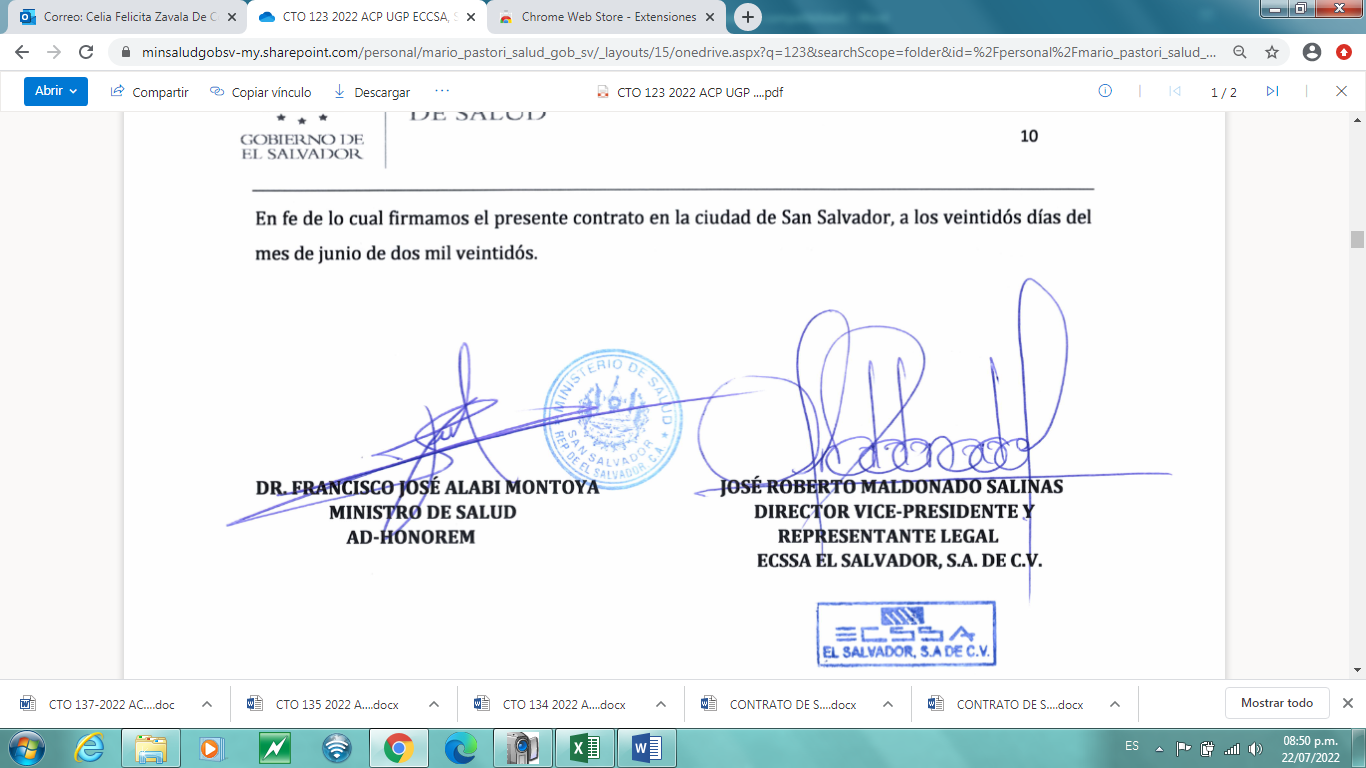 CONDICIONES GENERALES DEL CONTRATO Condiciones Especiales del ContratoLas siguientes Condiciones Especiales del Contrato (CEC) complementarán y/o enmendarán las Condiciones Generales del Contrato (CGC). En caso de haber conflicto, las provisiones aquí dispuestas prevalecerán sobre las de las CGC.  ESPECIFICACIONES TECNICASNo.ITEMNo.ITEMCÓDIGO CÓDIGO DESCRIPCIÓN U/MCANTIDADPRECIO UNITARIO (IVA INCLUIDO)PRECIO UNITARIO (IVA INCLUIDO)PRECIO TOTAL (IVA INCLUIDO)PRECIO TOTAL (IVA INCLUIDO)No.ITEMNo.ITEMCÓDIGO CÓDIGO 16020715060207150Aire Acondicionado de Precisión tipo InRowIn Row: ACRD301PCondensadora: ACCU300País de Origen: Estados UnidosAire Acondicionado de Precisión tipo InRowIn Row: ACRD301PCondensadora: ACCU300País de Origen: Estados Unidosc/u4$52,398.44$52,398.44$52,398.44$209,593.76$209,593.7626030905160309051Confinamiento de pasillo frioMARCA: APCMODELO: ACDC2000, ACDC2001, ACDC2003, ACDC2103, ACDC2015, ACDC2016, ACDC2400, ACDC2404, ACDC2401, ACDC2408.País de Origen: Estados UnidosConfinamiento de pasillo frioMARCA: APCMODELO: ACDC2000, ACDC2001, ACDC2003, ACDC2103, ACDC2015, ACDC2016, ACDC2400, ACDC2404, ACDC2401, ACDC2408.País de Origen: Estados Unidosc/u1$26,460.47$26,460.47$26,460.47$26,460.47$26,460.47Definiciones1.1.	Las siguientes palabras y expresiones tendrán los significados que aquí se les asigna:(a)	“Banco” significa el Banco Interamericano de Desarrollo (BID) o cualquier fondo administrado por el Banco.(b)	“Contrato” significa el Convenio celebrado entre el Comprador y el Proveedor, junto con los documentos del Contrato allí referidos, incluyendo todos los anexos y apéndices, y todos los documentos incorporados allí por referencia.(c)	“Documentos del Contrato” significa los documentos enumerados en el Convenio, incluyendo cualquier enmienda.(d)	“Precio del Contrato” significa el precio pagadero al Proveedor según se especifica en el Convenio, sujeto a las condiciones y ajustes allí estipulados o deducciones propuestas, según corresponda en virtud del Contrato.(e)	“Día” significa día calendario.(f)	“Cumplimiento” significa que el Proveedor ha completado la prestación de los Servicios Conexos de acuerdo con los términos y condiciones establecidas en el Contrato.(g)	“CGC” significa las Condiciones Generales del Contrato.(h)	“Bienes” significa todos los productos, materia prima, maquinaria y equipo, y otros materiales que el Proveedor deba proporcionar al Comprador en virtud del Contrato.(i)	“El País del Comprador” es el país especificado en las Condiciones Especiales del Contrato (CEC).(j)	“Comprador” significa la entidad que compra los Bienes y Servicios Conexos, según se indica en las CEC.(k)	“Servicios Conexos” significan los servicios incidentales relativos a la provisión de los bienes, tales como transporte, seguro, instalación, puesta en servicio, capacitación y mantenimiento inicial y otras obligaciones similares del Proveedor en virtud del Contrato. (l)	“CEC” significa las Condiciones Especiales del Contrato.(m)	“Subcontratista” significa cualquier persona natural, entidad privada o pública, o cualquier combinación de ellas, con quienes el Proveedor ha subcontratado el suministro de cualquier porción de los Bienes o la ejecución de cualquier parte de los Servicios.(n)	“Proveedor” significa la persona natural, jurídica o entidad gubernamental, o una combinación de éstas, cuya oferta para ejecutar el contrato ha sido aceptada por el Comprador y es denominada como tal en el Contrato. (o)	“El Sitio del Proyecto”, donde corresponde, significa el lugar citado en las CEC. Documentos del Contrato2.1	Sujetos al orden de precedencia establecido en el Convenio, se entiende que todos los documentos que forman parte integral del Contrato (y todos sus componentes allí incluidos) son correlativos, complementarios y recíprocamente aclaratorios.  El Contrato deberá leerse de manera integral.Fraude y Corrupción3.1	El Banco exige a todos los prestatarios (incluyendo los beneficiarios de donaciones), organismos ejecutores y organismos contratantes, al igual que a todas las firmas, entidades o personas oferentes por participar o participando en proyectos financiados por el Banco incluyendo, entre otros, solicitantes, oferentes, contratistas, consultores y concesionarios (incluyendo sus respectivos funcionarios, empleados y representantes), observar los más altos niveles éticos y denunciar al Banco todo acto sospechoso de fraude o corrupción del cual tenga conocimiento o sea informado, durante el proceso de selección y las negociaciones o la ejecución de un contrato. Los actos de fraude y corrupción están prohibidos. Fraude y corrupción comprenden actos de: (a) práctica corruptiva; (b) práctica fraudulenta; (c) práctica coercitiva; y (d) práctica colusoria. Las definiciones que se transcriben a continuación corresponden a los tipos más comunes de fraude y corrupción, pero no son exhaustivas.         Por esta razón, el Banco también adoptará medidas en caso de hechos o denuncias similares relacionadas con supuestos actos de fraude y corrupción, aunque no estén especificados en la lista siguiente. El Banco aplicará en todos los casos los procedimientos establecidos en la Cláusula 3.1 (c). A efectos de su cumplimiento:(a)	El Banco define, para efectos de esta disposición, los términos que figuran a continuación:(i) 	Una práctica corruptiva consiste en ofrecer, dar, recibir o solicitar, directa o indirectamente, algo de valor para influenciar indebidamente las acciones de otra parte;(ii)	Una práctica fraudulenta es cualquier acto u omisión, incluyendo la tergiversación de hechos y circunstancias, que deliberadamente o por negligencia grave, engañe, o intente engañar, a alguna parte para obtener un beneficio financiero o de otra índole o para evadir una obligación;(iii)	Una práctica coercitiva consiste en perjudicar o causar daño, o amenazar con perjudicar o causar daño, directa o indirectamente, a cualquier parte o a sus bienes para influenciar en forma indebida las acciones de una parte; y(iv)	Una práctica colusoria es un acuerdo entre dos o más partes realizado con la intención de alcanzar un propósito indebido, incluyendo influenciar en forma indebida las acciones de otra parte.(b)	Si se comprueba que, de conformidad con los procedimientos administrativos del Banco, cualquier firma, entidad o persona actuando como oferente o participando en un proyecto financiado por el Banco incluyendo, entre otros, prestatarios, oferentes, proveedores, contratistas, subcontratistas, consultores y concesionarios, organismos ejecutores u organismos contratantes (incluyendo sus respectivos funcionarios, empleados y representantes) ha cometido un acto de fraude o corrupción, el Banco podrá:decidir no financiar ninguna propuesta de adjudicación de un contrato o de un contrato adjudicado para la adquisición de bienes o la contratación de obras financiadas por el Banco;suspender los desembolsos de la operación, si se determina, en cualquier etapa, que existe evidencia suficiente para comprobar el hallazgo de que un empleado, agente o representante del Prestatario, el Organismo Ejecutor o el Organismo Contratante ha cometido un acto de fraude o corrupción;cancelar y/o acelerar el pago de una parte del préstamo o de la donación relacionada inequívocamente con un contrato, cuando exista evidencia de que el representante del Prestatario, o Beneficiario de una donación, no ha tomado las medidas correctivas adecuadas en un plazo que el Banco considere razonable y de conformidad con las garantías de debido proceso establecidas en la legislación del país Prestatario;emitir una amonestación en el formato de una carta formal de censura a la conducta de la firma, entidad o individuo;declarar a una persona, entidad o firma inelegible, en forma permanente o por determinado período de tiempo, para que se le adjudiquen o participe en contratos bajo proyectos financiados por el Banco, excepto bajo aquellas condiciones que el Banco considere apropiadas;remitir el tema a las autoridades pertinentes encargadas de hacer cumplir las leyes; y/oimponer otras sanciones que considere apropiadas bajo las circunstancias del caso, incluyendo la imposición de multas que representen para el Banco un reembolso de los costos vinculados con las investigaciones y actuaciones. Dichas sanciones podrán ser impuestas en forma adicional o en sustitución de otras sanciones.(c)	El Banco ha establecido procedimientos administrativos para los casos de denuncias de fraude y corrupción dentro del proceso de adquisiciones o la ejecución de un contrato financiado por el Banco, los cuales están disponibles en el sitio virtual del Banco (www.iadb.org). Para tales propósitos cualquier denuncia deberá ser presentada a la Oficina de          Integridad Institucional del Banco (OII) para la realización de la correspondiente investigación. Las denuncias podrán ser presentadas confidencial o anónimamente.(d)  Los pagos estarán expresamente condicionados a que la participación de los Proveedores en el proceso de adquisiciones se haya llevado de acuerdo con las políticas del Banco aplicables en materia de fraude y corrupción que se describen en esta Cláusula 3.1.(e)   La imposición de cualquier medida que sea tomada por el Banco de conformidad con las provisiones referidas en esta Cláusula podrá hacerse de forma pública o privada, de acuerdo con las políticas del Banco.3.2   El Banco tendrá el derecho a exigir que, en los contratos financiados con un préstamo o donación del Banco, se incluya una disposición que exija que los oferentes, proveedores, contratistas, subcontratistas, consultores y concesionarios permita al Banco revisar sus cuentas y registros y cualquier otro documento relacionado con la presentación de propuestas y con el cumplimiento del contrato y someterlos a una auditoría por auditores designados por el Banco. Para estos efectos, el Banco tendrá el derecho a exigir que se incluya una disposición que requiera que los oferentes, proveedores, contratistas, subcontratistas, consultores y concesionarios: (i) conserven todos los documentos y registros relacionados con los proyectos financiados por el Banco por un período de tres (3) años luego de terminado el trabajo contemplado en el respectivo contrato; y (ii) entreguen   todo documento necesario para la investigación de denuncias de fraude o corrupción y pongan a la disposición del Banco los empleados o agentes de los oferentes, proveedores, contratistas, subcontratistas, consultores y concesionarios que tengan conocimiento del proyecto financiado por el Banco para responder las consultas provenientes de personal del Banco o de cualquier investigador, agente, auditor o consultor apropiadamente designado para la revisión o auditoría de los documentos. Si el oferente, proveedor, contratista, subcontratista, consultor o concesionario incumple el requerimiento del Banco, o de cualquier otra forma obstaculiza la revisión del asunto por parte del Banco, el Banco, bajo su sola discreción, podrá tomar medidas apropiadas contra el oferente, proveedor, contratista, subcontratista, consultor o concesionario.3.3    Los Proveedores declaran y garantizan:que han leído y entendido la prohibición sobre actos de fraude y corrupción dispuesta por el Banco y se obligan a observar las normas pertinentes;que no han incurrido en ninguna infracción de las políticas sobre fraude y corrupción descritas en éste documento;que no han tergiversado ni ocultado ningún hecho sustancial durante los procesos de adquisición o ejecución del Contrato;que ninguno de sus directores, funcionarios o accionistas principales ha sido declarados inelegibles para que   se les adjudiquen contratos financiados por el Banco, ni han sido declarados culpables de delitos vinculados con fraude o corrupción;que ninguno de sus directores, funcionarios o accionistas principales han sido director, funcionario o accionista principal de ninguna otra compañía o entidad que haya sido declarada inelegible para que se le adjudiquen contratos financiados por el Banco o ha sido declarado culpable de un delito vinculado con fraude o corrupción;que han declarado todas las comisiones, honorarios de representantes, pagos por servicios de facilitación o acuerdos para compartir ingresos relacionados con el contrato o el contrato financiado por el Banco;que reconocen que  el  incumplimiento  de  cualquiera  de  estas  garantías constituye el fundamento para la imposición por el Banco de cualquiera o de un conjunto de medidas que se describen en la Cláusula 3.1 (b).Interpretación4.1	Si el contexto así lo requiere, el singular significa el plural, y viceversa.Incoterms(a)	El significado de cualquier término comercial, así como los derechos y obligaciones de las partes serán los prescritos en los Incoterms, a menos que sea inconsistente con alguna disposición del Contrato.(b)	Los términos CIP, FCA, CPT y otros similares, cuando se utilicen, se regirán por lo establecido en la edición vigente de los Incoterms especificada en las CEC, y publicada por la Cámara de Comercio Internacional en París, Francia.Totalidad del Contrato	El Contrato constituye la totalidad de lo acordado entre el Comprador y el Proveedor y substituye todas las comunicaciones, negociaciones y acuerdos (ya sea escritos o verbales) realizados entre las partes con anterioridad a la fecha de la celebración del Contrato.Enmienda	Ninguna enmienda u otra variación al Contrato será válida a menos que esté por escrito, fechada y se refiera expresamente al Contrato, y esté firmada por un representante de cada una de las partes debidamente autorizado.4.5	Limitación de Dispensas(a)	Sujeto a lo indicado en la Subcláusula 4.5(b) siguiente de estas CGC, ninguna dilación, tolerancia, demora o aprobación por cualquiera de las partes al hacer cumplir algún término y condición del Contrato o el otorgar prórrogas por una de las partes a la otra, perjudicará, afectará o limitará los derechos de esa parte en virtud del Contrato.  Asimismo, ninguna dispensa concedida por cualquiera de las partes por un incumplimiento del Contrato, servirá de dispensa para incumplimientos posteriores o continuos del Contrato.(b)	Toda dispensa a los derechos, poderes o remedios de una de las partes en virtud del Contrato, deberá ser por escrito, llevar la fecha y estar firmada por un representante autorizado de la parte otorgando dicha dispensa y deberá especificar la obligación que está dispensando y el alcance de la dispensa.4.6	Divisibilidad	Si cualquier provisión o condición del Contrato es prohibida o resultase inválida o inejecutable, dicha prohibición, invalidez o falta de ejecución no afectará la validez o el cumplimiento de las otras provisiones o condiciones del Contrato.  Idioma5.1	El Contrato, así como toda la correspondencia y documentos relativos al Contrato intercambiados entre el Proveedor y el Comprador, deberán ser escritos en el idioma especificado en las CEC.  Los documentos de sustento y material impreso que formen parte del Contrato, pueden estar en otro idioma siempre que los mismos estén acompañados de una traducción fidedigna de los apartes pertinentes al idioma especificado y, en tal caso, dicha traducción prevalecerá para efectos de interpretación del Contrato.    5.2	El Proveedor será responsable de todos los costos de la traducción al idioma que rige, así como de todos los riesgos derivados de la exactitud de dicha traducción de los documentos proporcionados por el Proveedor. Asociación en Participación, Consorcio o Asociación (APCA)6.1	Si el Proveedor es una Asociación en Participación, Consorcio o Asociación (APCA), todas las partes que lo conforman deberán ser mancomunada y solidariamente responsables frente al Comprador por el cumplimiento de las disposiciones del Contrato y deberán designar a una de ellas para que actúe como representante con autoridad para comprometer a la APCA. La composición o constitución de la APCA no podrá ser alterada sin el previo consentimiento del Comprador. Elegibilidad7.1	El Proveedor y sus Subcontratistas deberán ser originarios de países miembros del Banco. Se considera que un Proveedor o Subcontratista tiene la nacionalidad de un país elegible si cumple con los siguientes requisitos:Un individuo tiene la nacionalidad de un país miembro del Banco si el o ella satisface uno de los siguientes requisitos:es ciudadano de un país miembro; oha establecido su domicilio en un país miembro como residente “bona fide” y está legalmente autorizado para trabajar en dicho país.Una firma tiene la nacionalidad de un país miembro si satisface los dos siguientes requisitos:esta legalmente constituida o incorporada conforme a las leyes de un país miembro del Banco; ymás del cincuenta por ciento (50%) del capital de la firma es de propiedad de individuos o firmas de países miembros del Banco.7.2 Todos los socios de una asociación en participación, consorcio o asociación (APCA) con responsabilidad mancomunada y solidaria y todos los subcontratistas deben           cumplir con los requisitos arriba establecidos.7.3	Todos los Bienes y Servicios Conexos que hayan de suministrarse de conformidad con el contrato y que sean financiados por el Banco deben tener su origen en cualquier país miembro del Banco.  Los bienes se originan en un país miembro del Banco si han sido extraídos, cultivados, cosechados o producidos en un país miembro del Banco.  Un bien es producido cuando mediante manufactura, procesamiento o ensamblaje el resultado es un artículo comercialmente reconocido cuyas características básicas, su función o propósito de uso son substancialmente diferentes de sus partes o componentes. En el caso de un bien que consiste de varios componentes individuales que requieren interconectarse (lo que puede ser ejecutado por el proveedor, el comprador o un tercero) para lograr que el bien pueda operar, y sin importar la complejidad de la interconexión, el Banco considera que dicho bien es elegible para su financiación si el ensamblaje de los componentes individuales se hizo en un país miembro.  Cuando el bien es una combinación de varios bienes individuales que normalmente se empacan y venden comercialmente como una sola unidad, el bien se considera que proviene del país en donde éste fue empacado y embarcado con destino al comprador. Para efectos de determinación del origen de los bienes identificados como “hecho en la Unión Europea”, éstos serán elegibles sin necesidad de identificar el correspondiente país específico de la Unión Europea. El origen de los materiales, partes o componentes de los bienes o la nacionalidad de la firma productora, ensambladora, distribuidora o vendedora de los bienes no determina el origen de los mismos.Notificaciones8.1	Todas las notificaciones entre las partes en virtud de este Contrato deberán ser por escrito y dirigidas a la dirección indicada en las CEC. El término “por escrito” significa comunicación en forma escrita con prueba de recibo.8.2	Una notificación será efectiva en la fecha más tardía entre la fecha de entrega y la fecha de la notificación. Ley aplicable9.1	El Contrato se regirá y se interpretará según las leyes del País del Comprador, a menos que se indique otra cosa en las CEC. Solución de controversias10.1	El Comprador y el Proveedor harán todo lo posible para resolver amigablemente mediante negociaciones directas informales, cualquier desacuerdo o controversia que se           haya suscitado entre ellos en virtud o en referencia al Contrato.10.2	Si después de transcurridos veintiocho (28) días las partes no han podido resolver la controversia o diferencia mediante dichas consultas mutuas, entonces el Comprador o el Proveedor podrá informar a la otra parte sobre sus intenciones de iniciar un proceso  de arbitraje con respecto al asunto en disputa, conforme a las disposiciones que se indican a continuación; no se podrá iniciar un proceso  de arbitraje con respecto a dicho asunto si no se ha emitido la mencionada notificación. Cualquier controversia o diferencia respecto de la cual se haya notificado la intención de iniciar un proceso de arbitraje de conformidad con esta cláusula, se resolverá definitivamente mediante arbitraje. El proceso de arbitraje puede comenzar antes o después de la entrega de los bienes en virtud del Contrato. El arbitraje se llevará a cabo según el reglamento de procedimientos estipulado en las CEC.  10.3	No obstante las referencias a arbitraje en este documento, (a)	ambas partes deben continuar cumpliendo con sus obligaciones respectivas en virtud del Contrato, a menos que las partes acuerden de otra manera; y(b)	el Comprador pagará el dinero que le adeude al Alcance de los suministros11.1	Los Bienes y Servicios Conexos serán suministrados según lo estipulado en la Lista de Requisitos. Entrega y documentos12.1	Sujeto a lo dispuesto en la Subcláusula 32.1 de las CGC, la Entrega de los Bienes y Cumplimiento de los Servicios Conexos se realizará de acuerdo con el Plan de Entrega y Cronograma de Cumplimiento indicado en la Lista de Requisitos. Los detalles de los documentos de embarque y otros que deberá suministrar el Proveedor se especifican en las CEC. Responsabilidades del Proveedor13.1	El Proveedor deberá proporcionar todos los bienes y Servicios Conexos incluidos en el Alcance de Suministros de conformidad con la Cláusula 11 de las CGC y el Plan de Entrega y Cronograma de Cumplimiento, de conformidad con la Cláusula 12 de las CGC. Precio del ContratoLos precios que cobre el Proveedor por los Bienes proporcionados y los Servicios Conexos prestados en virtud del contrato no podrán ser diferentes de los cotizados por elProveedor en su oferta, excepto por cualquier ajuste de     precios autorizado en las CEC. Condiciones de Pago15.1	El precio del Contrato, incluyendo cualquier pago por anticipo, si corresponde, se pagará según se establece en las CEC.15.2	La solicitud de pago del Proveedor al Comprador deberá ser por escrito, acompañada de recibos que describan, según corresponda, los Bienes entregados y los Servicios Conexos cumplidos, y de los documentos presentados de conformidad con las Cláusulas 7.4 y 12 de las CGC y en cumplimiento de las obligaciones estipuladas en el Contrato.15.3	El Comprador efectuará los pagos prontamente, pero de ninguna manera podrá exceder sesenta (60) días después de la presentación de una factura o solicitud de pago por el Proveedor, y después de que el Comprador la haya aceptado. 15.4	Las monedas en que se le pagará al Proveedor en virtud de este Contrato serán aquellas que el Proveedor hubiese especificado en su oferta. 15.5	Si el Comprador no efectuara cualquiera de los pagos al Proveedor en las fechas de vencimiento correspondiente o dentro del plazo establecido en las CEC, el Comprador pagará al Proveedor interés sobre los montos de los pagos morosos a la tasa de interés establecida en las CEC, por el período de la demora hasta que haya efectuado el pago completo, ya sea antes o después de cualquier juicio o fallo de arbitraje. Impuestos y derechos16.1	En el caso de Bienes de origen fuera del País del Comprador, el Proveedor será totalmente responsable por todos los impuestos, timbres, comisiones por licencias, y otros cargos similares impuestos fuera del país del Comprador. 16.2	En el caso de Bienes de origen en el país del Comprador, el Proveedor será totalmente responsable por todos los impuestos, gravámenes, comisiones por licencias, y otros cargos similares incurridos hasta la entrega de los Bienes contratados con el Comprador. 16.3	El Comprador interpondrá sus mejores oficios para que el Proveedor se beneficie con el mayor alcance posible de cualquier exención impositiva, concesiones, o privilegios legales que pudiesen aplicar al Proveedor en el País del Comprador. Garantía Cumplimiento 17.1	Si así se estipula en las CEC, el Proveedor, dentro de los siguientes veintiocho (28) días de la notificación de la adjudicación del Contrato, deberá suministrar la Garantía de Cumplimiento del Contrato por el monto establecido en las CEC.17.2	Los recursos de la Garantía de Cumplimiento serán pagaderos al Comprador como indemnización por cualquier pérdida que le pudiera ocasionar el incumplimiento de las obligaciones del Proveedor en virtud del Contrato.17.3	Como se establece en las CEC, la Garantía de Cumplimiento, si es requerida, deberá estar denominada en la(s) misma(s) moneda(s) del Contrato, o en una moneda de libre convertibilidad aceptable al Comprador, y presentada en una de los formatos estipuladas por el Comprador en las CEC, u en otro formato aceptable al Comprador. 17.4	A menos que se indique otra cosa en las CEC, la Garantía de Cumplimento será liberada por el Comprador y devuelta al Proveedor a más tardar veintiocho (28) días contados a partir de la fecha de Cumplimiento de las obligaciones del Proveedor en virtud del Contrato, incluyendo cualquier obligación relativa a la garantía de los bienes.Derechos de Autor18.1	Los derechos de autor de todos los planos, documentos y otros materiales conteniendo datos e información proporcionada al Comprador por el Proveedor, seguirán siendo de propiedad del Proveedor.  Si esta información fue suministrada al Comprador directamente o a través del Proveedor por terceros, incluyendo proveedores de materiales, el derecho de autor de dichos materiales seguirá siendo de propiedad de dichos terceros. Confidencialidad de la Información 19.1	El Comprador y el Proveedor deberán mantener confidencialidad y en ningún momento divulgarán a terceros, sin el consentimiento por escrito de la otra parte, documentos, datos u otra información que hubiera sido directa o indirectamente proporcionada por la otra parte en conexión con el Contrato, antes, durante o después de la ejecución del mismo. No obstante, lo anterior, el Proveedor podrá proporcionar a sus Subcontratistas los documentos, datos e información recibidos del Comprador para que puedan cumplir con su trabajo en virtud del Contrato.  En tal caso, el Proveedor obtendrá de dichos Subcontratistas un compromiso de confidencialidad similar al requerido del Proveedor bajo la Cláusula 19 de las CGC. 19.2	El Comprador no utilizará dichos documentos, datos u otra información recibida del Proveedor para ningún uso que no esté relacionado con el Contrato. Asimismo, el Proveedor no utilizará los documentos, datos u otra información recibida del Comprador para ningún otro propósito que el de la ejecución del Contrato. 19.3	La obligación de las partes de conformidad con las Subcláusulas19.1 y 19.2 de las CGC arriba mencionadas, no aplicará a información que: (a)	el Comprador o el Proveedor requieran compartir con el Banco u otras instituciones que participan en el financiamiento del Contrato;(b)	actualmente o en el futuro se hace de dominio público sin culpa de ninguna de las partes;(c) 	 puede comprobarse que estaba en posesión de esa parte en el momento que fue divulgada y no fue obtenida previamente directa o indirectamente de la otra parte; o  (d)	que de otra manera fue legalmente puesta a la disponibilidad de esa parte por una tercera parte que no tenía obligación de confidencialidad. 19.4	Las disposiciones precedentes de esta cláusula 19 de las CGC no modificarán de ninguna manera ningún compromiso de confidencialidad otorgado por cualquiera de las partes a quien esto compete antes de la fecha del Contrato con respecto a los Suministros o cualquier parte de ellos. 19.5	Las disposiciones de la Cláusula 19 de las CGC   permanecerán válidas después del cumplimiento o terminación del contrato por cualquier razón. Subcontratación20.1	El Proveedor informará al Comprador por escrito de todos los subcontratos que adjudique en virtud del Contrato si no los hubiera especificado en su oferta. Dichas notificaciones, en la oferta original o posteriores, no eximirán al Proveedor de sus obligaciones, deberes y compromisos o responsabilidades contraídas en virtud del Contrato. 20.2	Todos los subcontratos deberán cumplir con las disposiciones de las Cláusulas 3 y 7 de las CGC.Especificaciones y NormasEspecificaciones Técnicas y PlanosLos Bienes y Servicios Conexos proporcionados bajo este contrato deberán ajustarse a las especificaciones técnicas y a las normas estipuladas en la Sección VI, Lista de Requisitos y, cuando no se hace referencia a una norma aplicable, la norma será equivalente o superior a las normas oficiales cuya aplicación sea apropiada en el país de origen de los Bienes.El Proveedor tendrá derecho a rehusar responsabilidad por cualquier diseño, dato, plano, especificación u otro documento, o por cualquier modificación proporcionada o diseñada por o en nombre del Comprador, mediante notificación al Comprador de dicho rechazo. (c)	Cuando en el Contrato se hagan referencias a códigos y normas conforme a las cuales éste debe ejecutarse, la edición o versión revisada de dichos códigos y normas será la especificada en la Lista de Requisitos. Cualquier cambio de dichos códigos o normas durante la ejecución del Contrato se aplicará solamente con  la aprobación previa del Comprador y dicho cambio se regirá de conformidad con la Cláusula 32 de las CGC. Embalaje y Documentos 22.1	El Proveedor embalará los bienes en la forma necesaria para impedir que se dañen o deterioren durante el transporte al lugar de destino final indicado en el Contrato. El embalaje deberá ser adecuado para resistir, sin limitaciones, su manipulación brusca y descuidada, su exposición a temperaturas extremas, la sal y las precipitaciones, y su almacenamiento en espacios abiertos. En el tamaño y peso de los embalajes se tendrá en cuenta, cuando corresponda, la lejanía del lugar de destino final de los bienes y la carencia de equipo pesado de carga y descarga en todos los puntos en que los bienes deban transbordarse.22.2	El embalaje, las identificaciones y los documentos que se coloquen dentro y fuera de los bultos deberán cumplir estrictamente con los requisitos especiales que se hayan estipulado expresamente en el Contrato, y cualquier otro requisito, si los hubiere, especificado en las CEC y en cualquiera otra instrucción dispuesta por el Comprador.SegurosA menos que se disponga otra cosa en las CEC, los Bienes suministrados bajo el Contrato deberán estar completamente asegurados, en una moneda de libre convertibilidad de un país elegible, contra riesgo de extravío o daños incidentales ocurridos durante fabricación, adquisición, transporte, almacenamiento y entrega, de conformidad con los Incoterms aplicables o según se disponga en las CEC. Transporte24.1	A menos que se disponga otra cosa en las CEC, la responsabilidad por los arreglos de transporte de los Bienes se regirá por los Incoterms indicados. Inspecciones y Pruebas25.1	El Proveedor realizará todas las pruebas y/o inspecciones de los Bienes y Servicios Conexos según se dispone en las CEC, por su cuenta y sin costo alguno para el Comprador.25.2	Las inspecciones y pruebas podrán realizarse en las instalaciones del Proveedor o de sus subcontratistas, en el lugar de entrega y/o en el lugar de destino final de los Bienes o en otro lugar en el país del Comprador establecido en las CEC. De conformidad con la Subcláusula 25.3 de las CGC, cuando dichas inspecciones o pruebas sean realizadas en recintos del Proveedor o de sus subcontratistas se le proporcionarán a los inspectores todas las facilidades y asistencia razonables, incluso el acceso a los planos y datos sobre producción, sin cargo alguno para el Comprador.25.3	El Comprador o su representante designado tendrá derecho a presenciar las pruebas y/o inspecciones mencionadas en la Subcláusula 25.2 de las CGC, siempre y cuando éste asuma todos los costos y gastos que ocasione su participación, incluyendo gastos de viaje, alojamiento y alimentación.25.4	Cuando el Proveedor esté listo para realizar dichas pruebas e inspecciones, notificará oportunamente al Comprador indicándole el lugar y la hora. El Proveedor obtendrá de una tercera parte, si corresponde, o del fabricante cualquier permiso o consentimiento necesario para permitir al Comprador o a su representante designado presenciar las pruebas o inspecciones, cuando el proveedor esté dispuesto. 25.5	El Comprador podrá requerirle al Proveedor que realice algunas pruebas y/o inspecciones que no están requeridas en el Contrato, pero que considere necesarias para verificar que las características y funcionamiento de los bienes cumplan con los códigos de las especificaciones técnicas y normas establecidas en el Contrato. Los costos adicionales razonables que incurra el Proveedor por dichas pruebas e inspecciones serán sumados al precio del Contrato. Asimismo, si dichas pruebas y/o inspecciones impidieran el avance de la fabricación y/o el desempeño de otras obligaciones del Proveedor bajo el Contrato, deberán realizarse los ajustes correspondientes a las Fechas de Entrega y de Cumplimiento y de las otras obligaciones afectadas. El Proveedor presentará al Comprador un informe de los resultados de dichas pruebas y/o inspecciones.25.7	El Comprador podrá rechazar algunos de los Bienes o componentes de ellos que no pasen las pruebas o inspecciones o que no se ajusten a las especificaciones. El Proveedor tendrá que rectificar o reemplazar dichos bienes o componentes rechazados o hacer las modificaciones necesarias para cumplir con las especificaciones sin ningún costo para el Comprador. Asimismo, tendrá que repetir las pruebas o inspecciones, sin ningún costo para el Comprador, una vez que notifique al Comprador de conformidad con la Subcláusula 25.4 de las CGC.  25.8 	El Proveedor acepta que ni la realización de pruebas o inspecciones de los Bienes o de parte de ellos, ni la presencia del Comprador o de su representante, ni la emisión de informes, de conformidad con la Subcláusula 25.6 de las CGC, lo eximirán de las garantías u otras obligaciones en virtud del Contrato.Liquidación por Daños y Perjuicios26.1	Con excepción de lo que se establece en la Cláusula 31 de las CGC, si el Proveedor no cumple con la entrega de la totalidad o parte de los Bienes en la(s) fecha(s) establecida(s) o con la prestación de los Servicios Conexos dentro del período especificado en el Contrato, sin perjuicio de los demás recursos que el Comprador tenga en virtud del Contrato, éste podrá deducir del Precio del Contrato por concepto de liquidación de daños y perjuicios, una suma equivalente al porcentaje del precio de entrega de los bienes atrasados o de los servicios no prestados establecido en las CEC por cada semana o parte de la semana de retraso hasta alcanzar el máximo del porcentaje especificado en esas CEC. Al alcanzar el máximo establecido, el Comprador podrá dar por terminado el contrato de conformidad con la Cláusula 34 de las CGC.  Garantía de los Bienes27.1	El Proveedor garantiza que todos los bienes suministrados en virtud del Contrato son nuevos, sin uso, del modelo más reciente o actual e incorporan todas las mejoras recientes en cuanto a diseño y materiales, a menos que el Contrato disponga otra cosa. 27.2	De conformidad con la Subcláusula 21.1(b) de las CGC, el Proveedor garantiza que todos los bienes suministrados estarán libres de defectos derivados de actos y omisiones que éste hubiese incurrido, o derivados del diseño, materiales o manufactura, durante el uso normal de los bienes en las condiciones que imperen en el país de destino final.27.3	Salvo que se indique otra cosa en las CEC, la garantía permanecerá vigente durante el período cuya fecha de terminación sea la más temprana entre los períodos siguientes: doce (12) meses a partir de la fecha en que los bienes, o cualquier parte de ellos según el caso, hayan sido entregados y aceptados en el punto final de destino indicado en el Contrato, o dieciocho (18) meses a partir de la fecha de embarque en el puerto o lugar de flete en el país de origen.27.4	El Comprador comunicará al Proveedor la naturaleza de los defectos y proporcionará toda la evidencia disponible, inmediatamente después de haberlos descubierto. El Comprador otorgará al Proveedor facilidades razonables para inspeccionar tales defectos. 27.5	Tan pronto reciba el Proveedor dicha comunicación, y dentro del plazo establecido en las CEC, deberá reparar o reemplazar de forma expedita los Bienes defectuosos, o sus partes sin ningún costo para el Comprador. 27.6	Si el Proveedor después de haber sido notificado, no cumple con corregir los defectos dentro del plazo establecido en las CEC, el Comprador, dentro de un tiempo razonable, podrá proceder a tomar las medidas necesarias para remediar la situación, por cuenta y riesgo del Proveedor y sin perjuicio de otros derechos que el Comprador pueda ejercer contra el Proveedor en virtud del Contrato.Indemnización por Derechos de Patente28.1	De conformidad con la Subcláusula 28.2 de las CEC, el Proveedor indemnizará y librará de toda responsabilidad al Comprador y sus empleados y funcionarios en caso de pleitos, acciones o procedimientos administrativos, reclamaciones, demandas, pérdidas, daños, costos y gastos de cualquier naturaleza, incluyendo gastos y honorarios por representación legal, que el Comprador tenga que incurrir como resultado de  transgresión o supuesta transgresión de derechos de patente, uso de modelo, diseño registrado, marca registrada, derecho de autor u otro derecho de propiedad intelectual registrado o ya existente en la fecha del Contrato debido a:(a)	la instalación de los bienes por el Proveedor o el uso de los bienes en el País donde está el lugar del proyecto; y(b)	la venta de los productos producidos por los Bienes en cualquier país.	Dicha indemnización no procederá si los Bienes o una parte de ellos fuesen utilizados para fines no previstos en el Contrato o para fines que no pudieran inferirse razonablemente del Contrato. La indemnización tampoco cubrirá cualquier transgresión que resultará del uso de los Bienes o parte de ellos, o de cualquier producto producido como resultado de asociación o combinación con otro equipo, planta o materiales no suministrados por el Proveedor en virtud del Contrato.  28.2	Si se entablara un proceso legal o una demanda contra el Comprador como resultado de alguna de las situaciones indicadas en la Subcláusula 28.1 de las CGC, el Comprador notificará prontamente al Proveedor y éste por su propia cuenta y en nombre del Comprador responderá a dicho proceso o demanda, y realizará las negociaciones necesarias para llegar a un acuerdo de dicho proceso o demanda.    28.3	Si el Proveedor no notifica al Comprador dentro de veintiocho (28) días a partir del recibo de dicha comunicación de su intención de proceder con tales procesos o reclamos, el Comprador tendrá derecho a emprender dichas acciones en su propio nombre. 28.4	El Comprador se compromete, a solicitud del Proveedor, a prestarle toda la asistencia posible para que el Proveedor pueda contestar las citadas acciones legales o reclamaciones. El Comprador será reembolsado por el Proveedor por todos los gastos razonables en que hubiera incurrido.28.5	El Comprador deberá indemnizar y eximir de culpa al Proveedor y a sus empleados, funcionarios y Subcontratistas,  por cualquier litigio, acción legal o procedimiento administrativo,  reclamo, demanda, pérdida, daño, costo y gasto, de cualquier naturaleza, incluyendo honorarios y gastos de abogado, que pudieran afectar al Proveedor como resultado de cualquier transgresión o supuesta transgresión de patentes, modelos de aparatos, diseños registrados, marcas registradas, derechos de autor,   o cualquier otro derecho de propiedad intelectual registrado o ya existente a la fecha del Contrato, que pudieran suscitarse con motivo de cualquier diseño, datos, planos, especificaciones, u otros documentos o materiales que hubieran sido suministrados o diseñados por el Comprador o a nombre suyo.Limitación de Responsabilidad29.1	Excepto en casos de negligencia grave o actuación de mala fe, (a)	el Proveedor no tendrá ninguna responsabilidad contractual, de agravio o de otra índole frente al Comprador por pérdidas o daños indirectos o consiguientes, pérdidas de utilización, pérdidas de producción, o pérdidas de ganancias o por costo de intereses, estipulándose que esta exclusión no se aplicará a ninguna de las obligaciones del Proveedor de pagar al Comprador los daños y perjuicios previstos en el Contrato, y(b)	la responsabilidad total del Proveedor frente al Comprador, ya sea contractual, de agravio o de otra índole, no podrá exceder el Precio del Contrato, entendiéndose que tal limitación de responsabilidad no se aplicará a los costos provenientes de la reparación o reemplazo de equipo defectuoso, ni afecta la obligación del Proveedor de indemnizar al Comprador por  transgresiones de patente.Cambio en las Leyes y Regulaciones30.1	A menos que se indique otra cosa en el Contrato, si después de la fecha de 28 días antes de la presentación de Ofertas, cualquier ley, reglamento, decreto, ordenanza o estatuto con carácter de ley entrase en vigencia, se promulgase, abrogase o se modificase en el lugar del País del Comprador donde está ubicado el Proyecto (incluyendo cualquier cambio en interpretación o aplicación por las autoridades competentes) y que afecte posteriormente la fecha de Entrega y/o el Precio del Contrato, dicha Fecha de Entrega y/o Precio del Contrato serán incrementados o reducidos según corresponda, en la medida en que el Proveedor haya sido afectado por estos cambios en el desempeño de sus obligaciones en virtud del Contrato. No obstante, lo anterior, dicho incremento o disminución del costo no se pagará separadamente ni será acreditado si el mismo ya ha sido tenido en cuenta en las provisiones de ajuste de precio, si corresponde y de conformidad con la Cláusula 14 de las CGC. Fuerza Mayor31.1	El Proveedor no estará sujeto a la ejecución de su Garantía de Cumplimiento, liquidación por daños y perjuicios o terminación por incumplimiento en la medida en que la demora o el incumplimiento de sus obligaciones en virtud del Contrato sea el resultado de un evento de Fuerza Mayor.31.2	Para fines de esta Cláusula, “Fuerza Mayor” significa un evento o situación fuera del control del Proveedor que es imprevisible, inevitable y no se origina por descuido o negligencia del Proveedor. Tales eventos pueden incluir sin que éstos sean los únicos, actos del Comprador en su capacidad soberana, guerras o revoluciones, incendios, inundaciones, epidemias, restricciones de cuarentena, y embargos de cargamentos. 31.3	Si se presentara un evento de Fuerza Mayor, el Proveedor notificará por escrito al Comprador a la máxima brevedad posible sobre dicha condición y causa. A menos que el Comprador disponga otra cosa por escrito, el Proveedor continuará cumpliendo con sus obligaciones en virtud del Contrato en la medida que sea razonablemente práctico, y buscará todos los medios alternativos de cumplimiento que no estuviesen afectados por la situación de Fuerza Mayor existente.Órdenes de Cambio y Enmiendas al Contrato32.1	El Comprador podrá, en cualquier momento, efectuar cambios dentro del marco general del Contrato, mediante orden escrita al Proveedor de acuerdo con la Cláusula 8 de las CGC, en uno o más de los siguientes aspectos:(a)	planos, diseños o especificaciones, cuando los Bienes que deban suministrarse en virtud al Contrato deban ser fabricados específicamente para el Comprador;(b)	la forma de embarque o de embalaje;(c)	el lugar de entrega, y/o(d)	los Servicios Conexos que deba suministrar el Proveedor.32.2	Si cualquiera de estos cambios causara un aumento o disminución en el costo o en el tiempo necesario para que el Proveedor cumpla cualquiera de las obligaciones en virtud del Contrato, se efectuará un ajuste equitativo al Precio del Contrato o al Plan de Entregas/de Cumplimiento, o a ambas cosas, y el Contrato se enmendará según corresponda.          El Proveedor deberá presentar la solicitud de ajuste de conformidad con esta Cláusula, dentro de los veintiocho (28) días contados a partir de la fecha en que éste reciba la solicitud de la orden de cambio del Comprador. 32.3	Los precios que cobrará el Proveedor por Servicios Conexos que pudieran ser necesarios pero que no fueron incluidos en el Contrato, deberán convenirse previamente entre las partes, y no excederán los precios que el Proveedor cobra actualmente a terceros por servicios similares.32.4	Sujeto a lo anterior, no se introducirá ningún cambio o modificación al Contrato excepto mediante una enmienda por escrito ejecutada por ambas partes.Prórroga de los Plazos33.1	Si en cualquier momento durante la ejecución del Contrato, el Proveedor o sus Subcontratistas encontrasen condiciones que impidiesen la entrega oportuna de los Bienes o el cumplimiento de los Servicios Conexos de conformidad con la Cláusula 12 de las CGC, el Proveedor informará prontamente y por escrito al Comprador sobre la demora, posible duración y causa. Tan pronto como sea posible después de recibir la comunicación del Proveedor, el Comprador evaluará la situación y a su discreción podrá prorrogar el plazo de cumplimiento del Proveedor. En dicha circunstancia, ambas partes ratificarán la prórroga mediante una enmienda al Contrato. 33.2	Excepto en el caso de Fuerza Mayor, como se indicó en la Cláusula 31 de las CGC, cualquier retraso en el desempeño de sus obligaciones de Entrega y Cumplimiento expondrá al Proveedor a la imposición de liquidación por daños y perjuicios de conformidad con la Cláusula 26 de las CGC, a menos que se acuerde una prórroga en virtud de la Subcláusula 33.1 de las CGC. TerminaciónTerminación por IncumplimientoEl Comprador, sin perjuicio de otros recursos a su haber en caso de incumplimiento del Contrato, podrá terminar el Contrato en su totalidad o en parte mediante una comunicación de incumplimiento por escrito al Proveedor en cualquiera de las siguientes circunstancias:(i)	Si el Proveedor no entrega parte o ninguno de los Bienes dentro del período establecido en el Contrato, o dentro de alguna prórroga otorgada por el Comprador de conformidad con la Cláusula 33 de las CGC; o (ii)	Si el Proveedor no cumple con cualquier otra obligación en virtud del Contrato; o(iii)	Si el Proveedor, a juicio del Comprador, durante el proceso de licitación o de ejecución del Contrato, ha participado en actos de fraude y corrupción, según se define en la Cláusula 3 de las CGC (b)	En caso de que el Comprador termine el Contrato en su totalidad o en parte, de conformidad con la Cláusula 34.1(a) de las CGC, éste podrá adquirir, bajo términos y condiciones que considere apropiadas, Bienes o Servicios Conexos similares a los no suministrados o prestados.  En estos casos, el Proveedor deberá pagar al Comprador los costos adicionales resultantes de dicha adquisición. Sin embargo, el Proveedor seguirá estando obligado a completar la ejecución de aquellas obligaciones en la medida que hubiesen quedado sin concluir.34.2	Terminación por Insolvencia(a)	El Comprador podrá rescindir el Contrato en cualquier momento mediante comunicación por escrito al Proveedor si éste se declarase en quiebra o en estado de insolvencia.  En tal caso, la terminación será sin indemnización alguna para el Proveedor, siempre que dicha terminación no perjudique o afecte algún derecho de acción o recurso que tenga o pudiera llegar a tener posteriormente hacia el Comprador.34.3	Terminación por Conveniencia.(a)	El Comprador, mediante comunicación enviada al Proveedor, podrá terminar el Contrato total o parcialmente, en cualquier momento por razones de conveniencia. La comunicación de terminación deberá indicar que la terminación es por conveniencia del Comprador, el alcance de la terminación de las responsabilidades del Proveedor en virtud del Contrato y la fecha de efectividad de dicha terminación. (b)	Los bienes que ya estén fabricados y listos para embarcar dentro de los veintiocho (28) días siguientes a al   recibo   por   el   Proveedor   de  la  notificación   de terminación del Comprador deberán ser aceptados por el Comprador de acuerdo con los términos y precios establecidos en el Contrato. En cuanto al resto de los Bienes el Comprador podrá elegir entre las siguientes opciones: (i)	que se complete alguna porción y se entregue de acuerdo con las condiciones y precios del Contrato; y/o(ii)	que se cancele el balance restante y se pague al Proveedor una suma convenida por aquellos Bienes o Servicios Conexos que hubiesen sido parcialmente completados y por los materiales y repuestos adquiridos previamente por el Proveedor.CesiónNi el Comprador ni el Proveedor podrán ceder total o parcialmente las obligaciones que hubiesen contraído en virtud del Contrato, excepto con el previo consentimiento por escrito de la otra parte.CGC 1.1(i) El País del Comprador es: El Salvador CGC 1.1(i)El comprador es: Ministerio de Salud (MINSAL)/UGPCGC 1.1(o)El destino final de los bienes o servicios (sitio del Proyecto) es: Urbanización Lomas de Altamira y Avenida República de Ecuador #33, entre calzada guardabarranco y Av. Cenzontle, edificio Instituto Nacional de Salud, San SalvadorCGC 4.2 (b)La versión de la edición de los Incoterms será: Edición 2020CGC 5.1El idioma será: españolCGC 8.1Para notificaciones, las direcciones serán:del CompradorAtención: Dra. Patricia Figueroa de Quinteros, Coordinadora UGP PRIDES IIDirección: Nivel tres, Edificio del Instituto Nacional de Salud, Urbanización Lomas de Altamira, Boulevard Altamira y Avenida República de Ecuador N° 33.Ciudad: San SalvadorTeléfono: (503) 2591-8293	Dirección de correo electrónico: acp_ugp@salud.gob.svdel ProveedorAtención: JOSE ROBERTO MALDONADO SALINAS / director Vice-Presidente y Representante Legal Dirección postal:Ciudad: País:  Teléfono: Dirección electrónica: CGC 9.1La ley que rige será la ley de: la República de El Salvador y el Convenio Individual del Programa Integrado de Salud IICGC 10.2Los reglamentos de los procedimientos para los procesos de arbitraje, de conformidad con la Cláusula 10.2 de las CGC, serán: (a)	Contratos con Proveedores ciudadanos del país del Comprador y proveedores extranjeros:En el caso de alguna disputa, controversia, discrepancia o reclamo entre el Comprador y el Proveedor que en la ejecución del contrato surgiere, se resolverá intentando primero el Arreglo directo entre las partes y si por esta forma no se llegare a una solución, se recurrirá al Arbitraje, de conformidad con la Ley de Mediación, Conciliación y Arbitraje y su Reglamento de El Salvador.CGC 14.1Los precios de los Bienes suministrados no serán ajustables.CGC 15.1El pago de los bienes y servicios suministrados desde el país del Comprador se efectuará en dólares de los Estados Unidos de América, de la siguiente manera:Para el pago de los bienes el Proveedor presentará a la Tesorería del Proyecto de la Unidad Financiera Institucional, factura de consumidor final en duplicado cliente a nombre MINSAL/Contrato de Préstamo BID N°3608/OC-ES PRIDES II, adjuntando acta de recepción a satisfacción por parte de la Unidad solicitante por medio de su delegado y copia del Contrato. En la factura correspondiente, en el apartado de la descripción de los bienes, deberá hacer referencia al número y concepto del Contrato suscrita con el Ministerio de Salud, cifrado presupuestario, Categoría de Inversión, menos las retenciones correspondientes según ley y líquido a pagar.El pago se hará mediante abono a cuenta según la declaración jurada firmada por el proveedor al momento de suscribir el contrato.Los pagos en virtud del Contrato serán efectuados en un periodo no mayor a 30 días posterior a la fecha determinada para cada pago.Si el contratante no efectuará cualquiera de los pagos al proveedor una vez vencido los 30 días establecidos en el Contrato, contará con 30 días adicionales para resolver dicho impase, de lo contrario si en el plazo adicional no resolviere tal situación el contratante pagará al proveedor un interés de 0.016% del monto del pago atrasado por día de atraso.CGC 15.5El MINSAL reconocerá el cero punto cero dieciséis por ciento, por cada día de retraso, calculado sobre el monto de la factura adeudada.  Después de transcurrido los sesenta días de la entrega del quedan respectivoCGC 17.1“Se requerirá” una Garantía de Cumplimiento.Dentro de un máximo de quince (15) días siguiente a la distribución del contrato, el oferente deberá presentar una Garantía de Cumplimiento de Contrato equivalente al diez por ciento (10%) del valor del contrato, por la vigencia de 240 días calendario contados a partir de la distribución del contrato. y que deberá cumplir con los requisitos indicados en el modelo de la Sección IX. Formularios de Contrato por una entidad autorizada por la Superintendencia del Sistema Financiero. Para el caso de Garantías emitidas por entidades en el extranjero estas deberán tener un corresponsal con domicilio legal en El Salvador y autorizada por la Superintendencia del Sistema Financiero. La Garantía deberá presentarse en el Área de Adquisiciones y Contrataciones del Programa del Ministerio de Salud, ubicada en Lomas de Altamira, Boulevard Altamira y Avenida República de Ecuador, número 33, San Salvador.CGC 17.3La Garantía de Cumplimiento, podrá presentarse en cualquiera de las formas siguientes: una Garantía Bancaria o una Fianza de Cumplimiento pagadera a la vista.La moneda de la Garantía de Cumplimiento, deberá ser emitida en Dólares de los Estados Unidos de América. En caso que la Garantía sea emitida por un Banco de un país extranjero, éste deberá tener corresponsalía con un Banco del país del Contratante, el que deberá estar autorizado por la Superintendencia del Sistema Financiero.CGC 17.4La liberación de la Garantía de Cumplimiento tendrá lugar: a más tardar cuarenta y cinco (45) días contados a partir de la fecha de Cumplimiento de las obligaciones del Proveedor en virtud del Contrato, incluyendo cualquier obligación relativa a la garantía de los servicios o bienes.CGC 24.1El Proveedor está obligado bajo los términos del Contrato a transportar los Bienes al lugar de destino final dentro del país del Comprador, definido como el Sitio del Proyecto, la compra es por categoría DDP de los Incoterms.CGC 25.2Las inspecciones y pruebas se realizarán de conformidad a lo establecido en la Sección VI.  Lista de Requisitos. Numeral 5: Inspecciones y Pruebas del Documento de Licitación Pública Nacional.CGC 26.1El valor de la liquidación por daños y perjuicios será: 0.5% por cada semana de atraso, dicha penalidad será aplicable sobre el valor de los suministros que se hubieren dejado de entregar o por los que se entregaron fuera del plazo contractual. CGC 26.1El monto máximo de la liquidación por daños y perjuicios será: 10% del valor total del contrato. CGC 27.3Se requerirá únicamente garantía por desperfectos de fábrica, para los bienes, es a partir de la fecha de recepción del equipo a conformidad.CGC 27.5El tiempo de respuesta para atención de fallas no deberá exceder de 3 horas a partir de la notificación por medio escrito, vía correo electrónico o telefónica. En caso de que cualquiera de los ítems ofertados presente una falla o un desperfecto de fabricación y éste no sea solventado en un periodo de 30 días, se deberá reemplazar el bien por uno de características iguales o superiores al ofertado.CGC 32Modificaciones: En caso que, en el curso de la ejecución del Contrato, hubiera necesidad de introducir modificaciones a la misma, éstas no podrán llevarse a cabo sin la autorización correspondiente solamente se tramitarán las modificaciones que se soliciten por escrito y en las cuales las partes interesadas estén de acuerdo.La solicitud de modificación por parte del Contratista deberá ser dirigida por escrito a la persona encargada de la Administración del contrato, dicha solicitud debe efectuarse 15 días antes expirar el plazo de entrega contratada, presentando por escrito las pruebas que motiven su petición; en caso de proceder el Administrador del Contrato deberá remitir su solicitud a la Coordinadora del área de Adquisiciones y Contrataciones de la Unidad de Gestión de Programa en adelante ACP-UGP, ubicada en el Nivel tres, Edificio del Instituto Nacional de la Salud, Urbanización Lomas de Altamira, Boulevard Altamira y Avenida República de Ecuador N° 33, San Salvador, Teléfono: 2591-8293, Email: acp_ugp@salud.gob.sv; dicha solicitud deberá presentarse 10 días antes expirar el plazo de la entrega contratada.Éstas se llevarán a cabo mediante Resolución Ministerial firmada por el Titular del MINSAL; y las que afecten el objeto del Contrato como incremento y disminución del mismo, únicamente podrán llevarse a cabo a través de Resolución Modificativa de Contrato, firmada por ambas partes.CGC 33Retraso en la Entrega. El Ministerio de Salud por medio de la autoridad competente, podrá conceder prórroga para la entrega de lo pactado, mediante Resolución Razonada firmada por el titular, únicamente si el retraso del PROVEEDOR se debiera a causas no imputables al mismo, debidamente comprobado, para lo cual tendrá derecho a solicitar y a que se le conceda una prórroga equivalente al tiempo perdido y el mero retraso no dará derecho al PROVEEDOR a reclamar una compensación económica adicional. La solicitud deberá ser dirigida por escrito a la persona encargada de la Administración del Contrato, 15 días antes de expirar el plazo de entrega contratada, presentando por escrito las pruebas que motiven su petición; en caso de proceder el Administrador del Contrato deberá remitir su solicitud a la Coordinación del área de Adquisiciones y Contrataciones de la Unidad de Gestión de Programa en adelante ACP-UGP, ubicada en el Nivel tres, Edificio del Instituto Nacional de la Salud, Urbanización Lomas de Altamira, Boulevard Altamira y Avenida República de Ecuador N° 33, San Salvador, Teléfono: 2591-8293, Email: acp_ugp@salud.gob.sv; dicha solicitud deberá presentarse 10 días antes expirar el plazo de la entrega contratada .CGC 34Terminación del Contrato. EL CONTRATANTE tendrá derecho a rescindir el Contrato, mediante comunicación enviada al PROVEEDOR por cualquiera de las siguientes razones:Actúe con dolo, culpa grave o reiterada negligencia en el cumplimiento de sus obligaciones.A juicio del CONTRATANTE haya empleado prácticas corruptas, fraudulentas, colusivas, coercitivas u obstructivas de acuerdo a lo establecido en el presente contrato.La mora del PROVEEDOR en el cumplimiento del plazo de entrega del suministro o de cualquier otra obligación contractual, no obstante encontrarse dentro del plazo de imposición de multa.EL PROVEEDOR entregue el suministro en inferior calidad a lo ofertado o no cumpla con las condiciones pactadas en este Contrato.Por mutuo acuerdo entre ambas partes.ITEM 1Marca: APCIn Row: ACRD301PCondensadora: ACCU300País de Origen: Estados UnidosDescripción: InRow ACRD301PSe considera utilizar refrigerante del tipo: R410ASe considera en la presente oferta, que el equipo tiene una tolerancia de voltaje de entrada de: ±10%Se considera, que el equipo posee una carga mínima recomendada de: 8.0 kW (27,297 BTU/hr)Se considera que el equipo funciona correctamente a una temperatura ambiente de:  +15°C a +45°C (+59°F a +113°F)Se considera en la presente oferta, que el equipo funciona correctamente a una humedad relativa de: % HR Ambiental: 5 a 80 % HRSe considera en la presente oferta que el equipo funciona correctamente a una Altitud de: 3000m (9843ft)Condiciones de almacenamientoSe considera que el equipo puede estar almacenado en las siguientes condiciones: Temperatura: -25 °C a +65 °C (-13 °F a +149 °F)Se considera que el equipo puede estar almacenado en las siguientes condiciones: Humedad: 5 a 95 % HRLímite de condiciones de trabajo - Unidad de exteriorCondensadora: ACCU300Se considera utilizar refrigerante del tipo: R410ASe considera que el compresor utiliza aceite del tipo: PVE (Daphne Hermetic Oil FVC32D)Se considera que el condensador funciona correctamente a una temperatura ambiente de: -20 °C a +48 °C (-4 °F a +118 °F)Se considera que el condensador funciona correctamente a una altitud de: -25 °C a +65 °C (-13 °F a +149 °F)Condiciones de almacenamientoSe considera que el equipo puede estar almacenado en las siguientes condiciones: Temperatura: -25 °C a +65 °C (-13 °F a +149 °F)Se considera que el equipo puede estar almacenado en las siguientes condiciones: Humedad: 5 a 95 % HRCaracterísticasDCIMSe considera que el equipo ofertado es optimizado para ser conectado a una plataforma DCIMEstructura de las unidades:Se considera que las unidades son construidas de acero perfilado de calibre 16 para que tenga la máxima solidez. El armario es accesible por la parte delantera y trasera. Todos los paneles exteriores y los pilares de esquina son revestidos de material pulverizado que alarga su duración y le confiere un acabado atractivo. Los paneles exteriores delanteros y traseros están construidos con acero perforado calibre 18 con un 80 % de área libre abierta. Todos los paneles, incluyen un pestillo con llave para seguridad, permiten un fácil acceso y desmontaje. La base será de 300mm para que ocupe menos espacio en el centro de datos.Flujo de Aire:Se consideran en la presente oferta que las unidades de aire soporten un flujo de aire de 5440 m3/h (3200 CFM)Bomba de Condensado:Se considera que la bomba de condensado es suministrada cableada de fábrica y con tuberías internas hasta la bandeja de drenaje del condensado. Dentro de la bomba de condensado se debe encuentra un flotador de posición doble. La primera posición es utilizada para el control de la bomba de condensado, y el otro flotador para generar una alarma de fallo de la bomba de condensado para impedir el desbordamiento de la bandeja de condensado.Serpentín de refrigeración a contra flujo/Bandeja de condensado:Se considera en la presente oferta que el serpentín, soportará las altas relaciones térmicas sensibles, debe comprender tubos de cobre, aletas de aluminio tipo lanza y placas terminales de acero galvanizado de calibre 18. Los colectores del serpentín estarán equipados de pantallas anti goteo por si se produce condensación. La bandeja de condensado será de material térmico no ferroso, y estará inclinada para que se produzca un desagüe positivo para una mayor calidad del aire interior.FiltrosSe considera que la filtración del aire acondicionado es absolutamente imprescindible para mantener el entorno limpio y sin partículas en suspensión que exige el equipo eléctrico. Los filtros pueden ser sustituir fácilmente desde la parte trasera de la unidad. Las unidades tienen una eficiencia superior al 20 % de los filtros lavables tipo ASHRAE 42.1, 12,7 mm (1/2 pulg.) que se adaptan a los estándares para componentes electrónicos (MERV 1 según ASHRAE 52.2)Tarjeta de administración de red:Se considera en la presente oferta que la tarjeta de administración de red permitirá la comunicación con la red local (LAN). Además, de permitir el acceso en varios niveles a las funciones de supervisión, control y notificación de sucesos a través de la red. Dicha tarjeta es capaz de encender el equipo de forma remota.Comunicación:Se considera que la comunicación del equipo también soporte: MODBUS RTU/IP, BACnet IP, SNMPSensores de temperatura remotos:Se considera poder controlar la unidad de refrigeración basándose en la temperatura de entrada del rack, se suministrarán sensores de temperatura remotos. Las unidades están equipadas con un sensor de temperatura. Estos sensores miden la temperatura en un punto a 4m (13 ft) de la conexión en el interior de la unidad InRow. Estos sensores serán usados para su ubicación remota en los racks de equipos informáticos.Conexiones para los tubos, en la parte superior o la inferior, seleccionables:Se considera que la unidad de refrigeración incluye conexiones para los tubos tanto en la parte superior como en la inferior. Todas las conexiones utilizán sellos de anillo roscado para facilitar la instalación y el mantenimiento.Ventiladores de velocidad variable:Se considera que cada unidad está equipada con ventiladores de velocidad variable para permitir la variación de las cargas de calor. A fin de proporcionar un flujo de aire uniforme sobre el serpentín de refrigeración, los ventiladores proporcionarán una difusión del aire por aspiración. Las unidades están equipadas con ocho módulos de ventilador de accionamiento directo. Estos ventiladores son fácilmente sustituibles mientras la unidad está en funcionamiento.Refrigerante R410A:Se considera utilizar refrigerante R410A ya que no daña la capa de ozono y tiene una contribución muy baja al impacto del calentamiento global.Unidad de condensación exterior:Se considera que la unidad de condensación exterior ocupará una superficie pequeña de 1 m2. El desplazamiento del compresor hacia la unidad de condensación exterior garantizar un requerimiento menor de espacio para la unidad de interior y disminuye el nivel de ruido en el espacio de TI.Válvula de expansión electrónica (EEV):Se considera que la EEV brindará un control preciso del sobrecalentamiento del refrigerante para garantizar una mayor eficiencia a temperaturas exteriores bajas, lo cual permitirá a la unidad funcionar a presiones de condensación mucho más bajas de lo que sería posible con una válvula mecánica tradicional.Interfaz de pantalla:Se considera que la unidad posee la disposición estándar de la pantalla táctil, la tarjeta de serie RS 485 y la conexión USB permitirán la conexión directa al BMS (sistema de administración de edificios) basado en líneas de serie. Posee un puerto USB que permite la descarga rápidamente de las configuraciones y los parámetros de la unidad.Microprocesador:Se considera que el sistema de control constará de dos secciones: el controlador que contenga el software de regulación y estará instalado en el panel eléctrico de la unidad, y la interfaz de pantalla táctil de 4,3 pulgadas en el exterior de la unidad internaSe considera que el sistema de control utilizará algoritmos sofisticados para controlar la temperatura del agua de salida dentro de un rango mínimo y para monitorizar y proteger los diversos componentes de la unidad. La interfaz de pantalla brindará información clara sobre el estado de la unidad y de cualquier alarma actual.CapacidadSe considera que las unidades de interior proporcionarán una capacidad de refrigeración de hasta 30kW en base a una plataforma de medio rack (300mm (12 pulg.)) con una unidad de condensación de exterior la cual tendrá un compresor de velocidad variable que funcione con los ventiladores EC y un intercambiador tubular de aletas para alcanzar la mejor eficiencia de refrigeración. Este sistema de refrigeración modular en hilera para salas de equipos informáticos ofrecerá refrigeración eficiente, previsible y económica para una gran variedad de espacios.Adicional* Adecuación de paredes perimetrales del centro de datos, la cual consta de:Se considera realizar pared de tablayeso con recubrimiento de lámina Se considera en la presente oferta la eliminación de paredes de tablayeso, puertas nuevas especiales exclusivas para Centro de Datos tipo AMD EED, F180 contra fuego @180min de una hoja de 45mm. fabricada en lámina de acero G-60 rolada en frío tratada con fosfato para evitar corrosión, pintada al horno color a escoger de línea, rellena de poliuretano. refuerzo para 3 bisagras de 4.5", refuerzo para cerradura de manija. Puerta se fabrica bajo normas UL, ANSI, BHMA, WH Y NFPA para el cuarto de UPS y para el cuarto de comunicaciones (2 puertas). Desmontaje de estructura en área anexa al centro de dato, con dimensiones de: 3m de profundidad, 2m de ancho y 4m de altura.Se considera realizar plancha de cemento para instalación de condensadoras de Aire Acondicionado de Precisión. Área a determinar por la empresa, de acuerdo a las especificaciones de dimensiones de los equipos que instalarán.Se considera la canalización en piso técnico para cableado de datos.Se considera en la presente oferta la aplicación de pintura de alta temperatura BCO, tipo FIRETEX5120 para un área de 112m²Se considera el suministro e instalación de complemento de piso falso, en el área de Data Center. Cubriendo un área de 6m²Se considera el desmontaje y reubicación de tubería de aguas lluvias, en área anexa a Centro de DatosSe considera en la presente oferta la instalación de Aires Acondicionados de Precisión.Se considera la configuración y puesta en marcha de Aires Acondicionados de Precisión, la cual será realizada por el fabricante APC.Se considera toda la instalación eléctrica de acuerdo a lo especificado en el cuadro de ofertaServiciosAlimentación De Aires Acondicionados De PrecisiónSe considera la instalación de una acometida eléctrica según especificación técnica del equipo con caja térmica independiente y canalización independientes conduit de 2 o más pulgadas según sea necesario con todos sus accesorios de fijación unión y cajas de registro desde el cuarto eléctrico ubicado en nivel 1, en visita técnica se verificara de cuales tableros saldrá dicha acometida, El tablero tendrá main principal y se instalara térmicos según especificación técnica del equipo, para los alimentadores de los aires acondicionados de precisión según sea la necesidad, ver especificaciones técnicas.Se considera utilizar calibre de cable 1/0 o más para la acometida eléctrica hacia el tableroGarantía Se considera una garantía extendida directamente del fabricante con cobertura completamente en piezas y mano de obra de fábrica por un período de 24 meses a partir de la fecha de instalación o de aceptación por parte del MINSAL, como respaldo de dicha garantía se anexa carta del fabricante.Soporte TécnicoSe considera soporte técnico extendido del fabricante por un periodo de 24 meses utilizando las bodegas locales para reemplazo de partes, se considera que el soporte local, está respaldado directamente por el fabricante en conjunto con ECSSA garantizando contar con el personal calificado y estar en capacidad de atender el llamado por reparación en un tiempo máximo de 3 horas, atendiendo opciones vía telefónica, en línea o visita de campo de ser necesarioITEM 2CONFINAMIENTO DE PASILLOMARCA: APCMODELO: ACDC2000, ACDC2001, ACDC2003, ACDC2103, ACDC2015, ACDC2016, ACDC2400, ACDC2404, ACDC2401, ACDC2408.Se considera el complemento de la solución de enfriamiento de precisión con la instalación de un sistema de encapsulado de pasillo frío para los 8 gabinetes de servidores y 4 aires tipo In Row del centro de datos que incluye los siguientes servicios: Se considera que todos los componentes ofertados incluyendo el encapsulamiento de pasillo frío, siendo todos estos de la misma marca APC son totalmente compatibles con las gabinetes y aires de precisión.Se considera la instalación de dos puertas, las cuales son del mismo fabricante, según número de parte ACDC2400. Sistema de contención de pasillo.Conforme catálogo: o	 Acabado el marco de aluminio anodizadoo	Los paneles de visualización deben ser policarbonato transparente con juntas de sellado de bordes.o	Sistema empaquetado en secciones preensambladas con paneles instalados en fábrica, cerraduras integradas en la puerta y tener un sistema de juntas de compresión perimetral instalado en la fábrica para sellar y minimizar eficientemente las fugas de aire.o	Las puertas de contención de pasillos totalmente apoyadas en la base del bastidor y tener la capacidad de unirse a los bastidores del equipo u otros componentes de contención de pasillos para la sujeción lateral.•	La instalación de paneles de techo rígido de contención de pasillos con las siguientes especificaciones:o	El marco debe ser construido de aluminio pintado negro. Los paneles de caída deben ser construidos de PVC transparente.o	Los paneles de caída deben ser aprobados para su uso bajo sistemas de rociadores húmedos o gas.  GarantíaGarantía de fábrica de 5 años.Soporte TécnicoSe considera contar con 2 años de soporte técnico en sitio con partes con un tiempo de respuesta de 7/24-